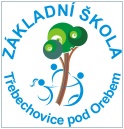 Spolek rodičů a přátel Základní školy Třebechovice pod OrebemZápis z členské schůze svolané na 23.5.2023Přítomni: viz prezenční listinaPřítomno 22 členů – schůze je usnášeníschopnáProgram jednání: Zahájení, podepsání prezenční listinyUrčení zapisovatele a ověřovatele zápisuSchválení programuInformace o konkursu na ředitele ZŠ – info Lenka VondruškováNové vedení SRPŠ – nominace/představení/hlasováníOdměna pro p. Palmeovou za práci pokladníka – hlasování Roční závěrka – DPPO 2022 – schválení Rozpočet SRPŠKontrola plnění podnětů z posledního zápisu SRPŠPříspěvek Eva Kučerová – odměny pro žáky za soutěže hrazené ze SRPŠ – návrh/hlasování; návrh vedení školy – poukázka na knihu pro žáka třídy (prospěch reprezentace školy, příkladný čin, …) – návrh 27xPodněty k řešení od zástupců rodičů:Žádost o informace ohledně změn ve vzdělávacích plánech, zejména výuka informatiky Styl výuky TV na prvním stupni Druhý volitelný jazyk – španělštinaInformace hosta – ředitelky ZŠOstatní, DiskuseZávěrZahájeníSchůzi zahájila uvítáním předsedkyně výkonného výboru Spolku rodičů a přátel školy (dále SRPŠ) paní Lenka Vondrušková. Účastníci schůze podepsali prezenční listinu.Určení zapisovatele a ověřovateleZapisovatelem byla určena paní Michaela Mádlová, ověřovatelem Irena Palmeová.Schválení programu schůzeProgram byl jednomyslně schválen.Informace o konkursu na ředitele ZŠ - L. Vondrušková předala informace od starosty města ohledně výsledků konkursu: komise nedoporučila ani jednoho z kandidátů (Mgr. Franková, Mgr. Dušek), Rada města vypsala nový konkurs, přihlášky do 12. 6., nový konkurs proběhne v polovině července 2023.Nové vedení SRPŠ – nominace/představení/hlasování4 kandidáti, stručně se představili: paní Faltysová, paní Pešková, paní Kučerová, pan FaltaVýsledky hlasování: paní Faltysová PRO 14, PROTI 3, ZDRŽEL SE 5paní Pešková PRO 13, PROTI 0, ZDRŽEL SE 9paní Kučerová PRO 16, PROTI 0, ZDRŽEL SE 6pan Falta PRO 9, PROTI 6, ZDRŽEL SE 7Na základě výsledků hlasování byl zvolen nový výkonný výbor SRPŠ ve složení: Eva Kučerová, Leona Faltysová, Veronika Pešková.Končící výkonný výbor předá veškeré náležitosti nově zvoleným členkám výboru.Odměna pro p. Palmeovou za práci pokladníka – paní Palmeová se vzdala odměny za práci pokladníka, tento bod tedy nebyl hlasován.Paní Palmeová nabídla pokračování v práci pokladníka, hlasování PRO všichni.Roční závěrka – DPPO 2022 – schválení Členská schůze bere na vědomí hospodářský výsledek, PRO všichni.Rozpočet SRPŠ – informace pokladníka ohledně příjmů a výdajů SRPŠ, posláno všem přítomným k nahlédnutí a okomentováno.Aktuální konečný zůstatek (pokladna + účet) je ve výši 117 986,20 KčKontrola plnění podnětů z posledního zápisu SRPŠ„Obědy pro děti“ – vedení ZŠ doplní již zveřejněné na webu školy a zástupci tříd budou o této možnosti informovat ve svých třídách na rodičovské schůzce.Online školní pokladna – vedení ZŠ, úkol trvá, informace budou předány na členské schůzi SRPŠ v září 2023.Soptíkovo lyžování – vedení ZŠ informovalo, že nikdo z vyučujících nemá zájem vzít si na starost.Program „Sebeobrana a prevence“ – p. Karafiát, úkol trvá, bude informovat na členské schůzi SRPŠ v září 2023.Příspěvek paní Kučerová – odměny pro žáky za soutěže hrazené ze SRPŠNávrh zaslán před konáním členské schůze SRPŠ všem členům emailem, diskuse k návrhu, hlasována nižší varianta dle zaslaného návrhu, PRO všichni.Návrh vedení školy – poukázka v hodnotě 300 Kč/třídu na knihu do knihkupectví Luxor pro jednoho žáka třídy jako ocenění za prospěch/reprezentaci školy/příkladný čin atp. dle výběru třídního učitele, tj. 27 poukázek, tj. 8 100 Kčhlasování PRO 19, PROTI 1, ZDRŽEL SE 2.Návrh vedení školy – odměny žákům na sportovní den ve výši 3 000 Kčhlasování PRO 21, PROTI 0, ZDRŽEL SE 1.Podněty k řešení od zástupců rodičůŽádost o informace ohledně změn ve vzdělávacích plánech, zejména výuka informatikyředitelka školy podala informace, 2 školení vyučujících proběhla v květnu na ZŠ + online školení, koordinátor na ZŠ p. uč. Krejcar.Styl výuky TV na 1. stupni Informace a diskuse – chození na TV ven, vhodné oblečení (připomenout rodičům), školní pomůcky a stav nářadí v tělocvičně – výhrady, nutno prověřit, aby bylo vše v pořádkuZástupce p. uč. Provazník informoval, že nářadí a náčiní prošlo revizí.Druhý cizí jazyk španělštinaVedení školy informovalo, že nemají pro výuku vhodného kandidáta, návrh rodičů – paní UhlířováVýuka AJ od 1. třídyVedení školy informovalo, že o tom aktuálně není uvažováno, výuka bude nadále probíhat od 3. třídyInformace hosta – ředitelky ZŠ19. 6. 16:00-18:00 se koná Zahradní slavnost včetně rozloučení 9. třídŠkolní rok 23/24 1. třídy: p. uč. Sklepková, Veselá, Chaloupková, 6. třídy: p. uč. Jiranová, Jirsáková, DrašnarNoví vyučující na 2. stupni pro výuku AJ (1 již domluven, další v řešení) a VV.Zvýšení poplatku za ŠD 150 Kč/měsíc, 50 Kč hlídání přes obědZvýšení ceny obědů od 1. 9. 2023:7-11 let + 3Kč, 11-14 let +3 Kč, 15+ let +2 KčPřes prázdniny proběhnou výmalby ve třídách, podlahy na chodbách 1. stupně příští rokProbíhá rekonstrukce kotelny, rekuperace, fotovoltaika na obou pavilonech ZŠ.Organizace konce školního roku:Od 26. 6. třídní učitelé ve svých třídáchNový školní rok začíná 4. 9. 2023.Ostatní, DiskuseDotaz na umístění dětí v ŠD – prioritně 1. a 2. třída, dojíždějící děti i 3., 4. třídaZávěrSchůze ukončena v 18:00.Příští schůze SRPŠ proběhne 12. 9. 2023 v 16 hodin. (rodičovské schůzky 21. 9.).Zápis vyhotovil/a: Michaela Mádlová Zápis ověřil/a: Irena PalmeováZápis vyhotoven: 31.5.2023